Трговинско-угоститељска школа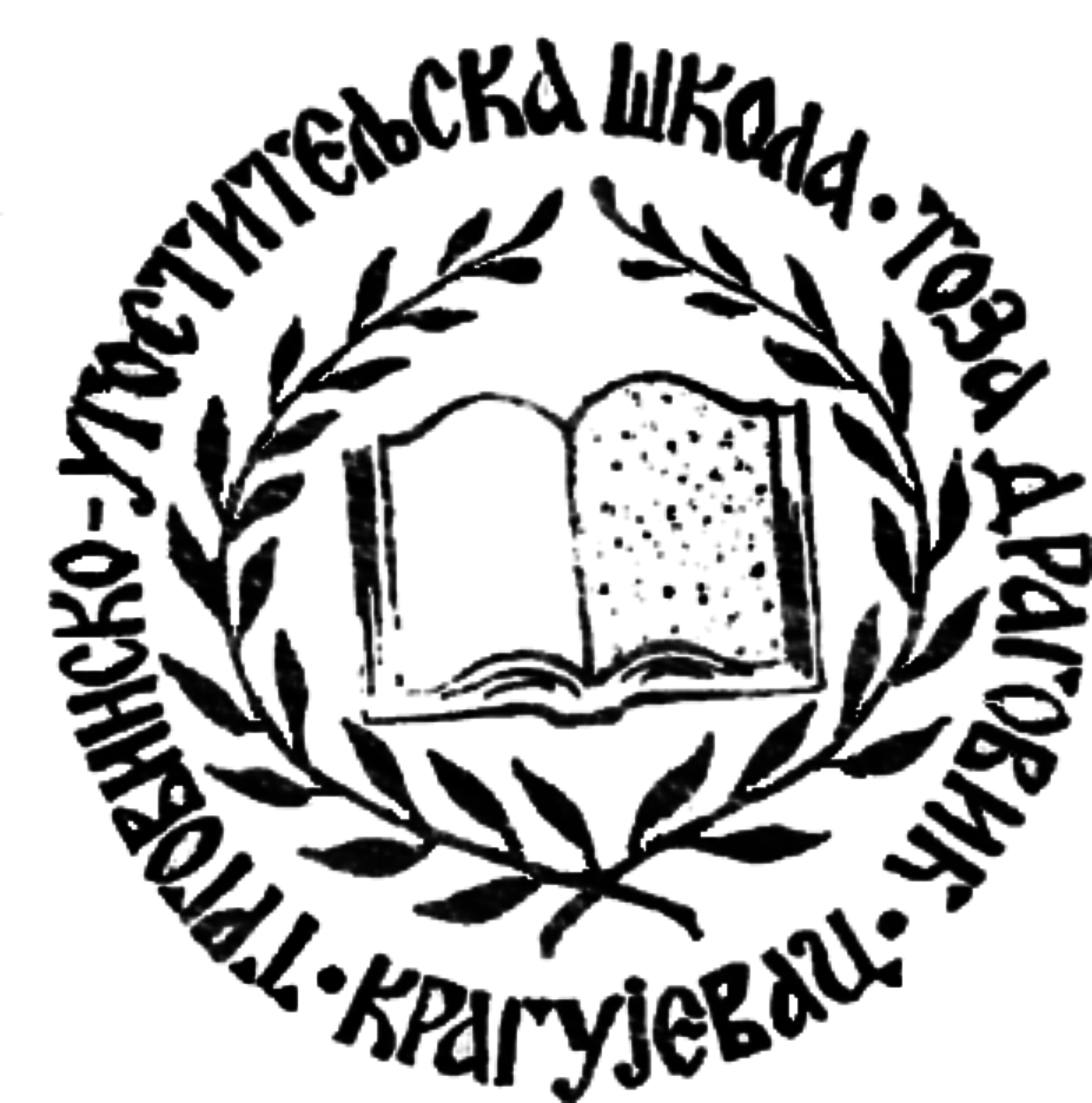 '' Тоза Драговић ''Саве Ковачевића 25, Крагујевац Тел/факс 034/63-35-686; тел. 034/63-33-237  Е-mail: tozadragovic@mts.rs                       МБ 07151250; ПИБ 100562509Обавештење о закљученом уговору	Трговинско-угоститељска школа „Тоза Драговић“ је закључила уговор за набавку, штампаног материјала, ОРН 30192000. Уговорена вредност је 8.804,90 динара без ПДВ-а, са ПДВ-ом  10.566,00 дин. Критеријум за оцену прихватљивих понуда је најнижа цена. У поступку централизване јавне набавке примљене су две понуде. Најнижа  понуђена цена је дата од  идавачког предузећа „Епоха“ д.о.о. , из Пожеге и износи 1.180.086,30 динара, са ПДВ-ом, а већу  понуђену цену дао је „СГМ“ д.о.о. , из Крагујевца у износу од  1.204.183,63 дин. са ПДВ-ом. Подизвођача нема у овом поступку јавне набавке. Одлука о додели уговора за  набавку  штампаног материјала донета је 18.4.2016. године, уговор је закључен 25.5.2016. године. Добављач је идавачко предузеће „Епоха“ д.о.о. , из Пожеге, Ул. Бакионица б,б. Уговор важи годину дана, односно колико је превиђено за ову годину новчаних средстава.У Крагујевцу                                                                                                                               Директор                                                                                                                                                                                                                                                                                                                      Љубица Башић 